CAREER OBJECTIVE                                                                                                                      To work in an Organization Where I can use my skills and knowledge to deliver the best results of the company, in turn enabling my individual growth.EDUCATIONAL QUALIFICATIONCMA (ICWAI) Intermediate from Institute of Cost Accounts of India (ICAI) M.Com from Madurai Kamaraj Univercity-2012-2014Bachelor of Commerce (B.com)  from Calicut Univercity-2008-11WORK EXPERIENCE   I have More than 3 years’ Experience in the field of Accounts and Finance (Include 1 Year Experience in UAE)Since April - 2016 till date - I am working as an Accountant at FAROUJ BELADI COMPANY,Fujaira- UAEPREVIOUS EMPLOYERS Bharat Electronics Limited, Bangalore-INDIA (Navaratna Company                        Govt. of India Enterprise, Ministry of Defense)       Job Description: Management Industrial Executive Trainee.        Period                : Since November 2014 to November 2015Trainee at Joy Thomas Chartered Accountant Calicut, Kerala-INDIA                                   [Nature of work – Preparation and Finalisation of books of accounts and return filing- 1.5 year] PROFESSIONAL EXPOSUREFarouj Beladi CompanyRESPONSIBILITIES Handling all accounts in construction division of the companyPreparing and analysing accounting records and financial reportsFinalise the day balance and prepare management reportsLooking all banking transactions and making daily remittanceUpdating and reconciling bank statement as well as supplier statementResponsible for payroll and staff salary structuringAnalyse business operations ,trends, costs, revenues , financial commitments and obligations to protect future revenues and expenses or to provide adviceHandling account receivable and account payableBharat Electronics LtdBILLS PAYABLE Managing Local and subcontract bills.Creation, establishment & discharge of liability on Due date.(MIRO)Maintaining Books of Accounts as per Accounting Standards and other regulations.Ensure accurate and timely monthly, quarterly and year end close.Assisting and co-operating for Internal and Statutory Audit process.Making payments in the mode of RTGS and ECS through SAP.Preparation of monthly WCT report.Transfer of security deposit to particular vendors Posting the accounting entries in SAPAccounting of Service Tax under RCM for Man power supplyACCOUNT RECIEVABLES:Controlling and Accounting of SalesDespatching Bills on Due dateSending MIS reports like Debtors reports on monthly basisCOMPUTER SKILLSSAP – FICOMS OFFICETALLY ERP-9Easy Accounting system 4.5PERSONAL PROFILE          Gender			: MaleDate of Birth			: 21 JUNE 1990  Religion                             : IslamMarital Status                   : Single   Visa status                        : Employment Visa (Transferrable)LANGUAGES KNOWN:                                                                                                                          Speak:  English, MalayalamRead:   English, Malayalam, Arabic, Hindi.Write:  English, Malayalam, Hindi. ArabicDeclarationI hereby declare that the above furnished details are correct and true to the best of my knowledge and belief.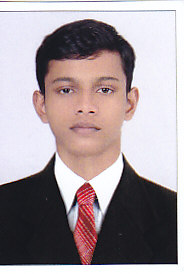 AFSALAFSAL.364505@2freemail.com 